Dependencia:    Dependencia:    Dependencia:    Fecha:Fecha:Características   Características   Características   Características   Características   Marca:No. de Inventario:No. de Inventario:Modelo:Calcomanía de VerificaciónCalcomanía de VerificaciónTipo: Tarjeta de CirculaciónTarjeta de CirculaciónColor: Póliza de SeguroPóliza de SeguroSerie:Manual de UsuarioManual de UsuarioPlacas:Póliza de GarantíaPóliza de GarantíaKilometraje:Inventario  Inventario  Inventario  Inventario  Inventario  Inventario  Inventario  Inventario  Concepto:EstadoEstadoEstadoConcepto:EstadoEstadoEstadoBuenoRegularMaloBuenoRegularMaloLimpiadores:Llave de cruzEspejos:Radio AM/FMRadio AM/FM Cassette/USBAntenaBateríaTapón de radiadorTapón de AceiteTapones de LlantasTapón de GasolinaUnidad de LuzCuartos de LuzCalaveraLlanta de RefacciónGatoExtintorTapetesSeñales ReflejantesAsientosAire acondicionadoLlave birlosEncendedorHerramientaJuego de LlavesParabrisasControl de AlarmaBayonetasDefensaCables corrienteSalpicadera traseraPlafón interiorSalpicadera  delanteraCielo interiorLlantas DelanterasLlantas traseras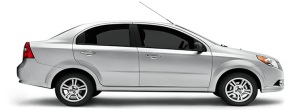 Golpes en  carrocería de  vehículo:  Golpes en  carrocería de  vehículo:  Golpes en  carrocería de  vehículo:  Golpes en  carrocería de  vehículo:  Golpes en  carrocería de  vehículo:  Golpes en  carrocería de  vehículo:  Golpes en  carrocería de  vehículo:  Entrego:FechaRecibió:   Nombre y Firma del titular Nombre y Firma del titular